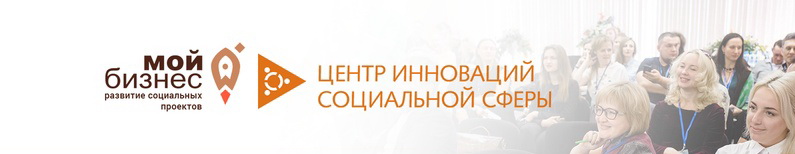 Деловая встреча «Социальное предпринимательство. Успешный бизнес-старт»Дата и время проведения: 15 июня 2021 г., с 10-00 до 17-00 час.Место проведения: г. Бийск, ул. Михаила Кутузова, 9/1, конференц-залПрограмма мероприятияПриходите и узнайте о социальном бизнесе самое важное!ВремяСодержание10:00 – 10:45Презентация мероприятия и спикеров. Выступление социального предпринимателя10:45 – 11:10Интерактивная лекция «Знакомство с социальным предпринимательством»Зачем, как и почему возникло социальное предпринимательство. Сходства и отличия от других видов социальной деятельности и традиционного предпринимательства. Мировой опыт и российские реалии на примерах реализованных кейсов Выступление социального предпринимателя11:10 – 11:50Статус социального предприятия: новые возможности.Меры государственной поддержки социального предпринимательства в регионе11:50 – 12.10Бизнес-нетворкинг для участников встречиПерерыв12:10 – 12:30Территория возможностей: практики социального предпринимательства в Алтайском крае на примере реализованных кейсов.Выступление социальных предпринимателей12:30 – 12:45Легкий старт и комфортное ведение бизнеса: обучающая программа «Основы социального предпринимательства» 12:45 – 13:30Перерыв13:30 – 16:40Деловая игра «Построй социальный бизнес, решающий проблемы территории!»  В моделируемой ситуации создается кратковременно действующее игровое поле с конечной целью для всех игроков и команд игроков образовать сильные компании, имеющие большое влияние не только на рынки, а также способные оказать положительное воздействие на развитие территории16:40 – 17:00Подведение итогов встречи, обратная связь от участников, ответы на вопросы участников. Запись участников на обучающую программу «Основы социального предпринимательства»